臺北市立大直高級中學教師專業學習社群會議記錄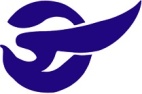  臺北市立大直高級中學教師專業學習社群成果活動名稱105學年度第1學期 國中部 期末教學研究會 活動時間105年  12 月  19  日  會議內容政令宣導及議程討論活動地點k書中心2樓主 持 人許珍瑜紀    錄莊淑娥會議記錄會議記錄會議記錄會議記錄主席報告：(珍瑜老師) 本學期8次共備的會議紀錄請大家儘快交回彙整，105-1年度8次共備時程於下學期再進行討論。106-1研習何種課程內容(討論中)。    教學研究會：(國中部議程)105學年度寒假作業-體育科暫不實施。專業學習社群(PLC)於期末上傳e課室，以完成本學期領域共備，並繳交領域資料夾。提名行動研究彙整老師(討論中)。105學年度上學期補救教學說明會原訂2/16(四)健體科取消。負責補救教學老師體育科為許珍瑜。國八隔宿露營訂於2/17-2/18舉辦，故國八補救時間可另訂或由任課教師協助發放資料。教學研究會：(教務處資料)-靜玫組長106/01/16(一)前將105-1領域教師專業學習社群成效報告表及8次共備等成果上傳e課室。106/3/3(五)上傳105-2活化教學知能工作坊計畫及領域行事曆。 106年度各學科預算經費可支應項目及額度暫定(尚未通過議會審查)。體育組(銘益組長)報告： 國7國8拔河訂於4/10-4/17舉行。國八高二籃球賽訂於4/17-4/21舉行。國8班際籃球賽，請事先宣導規則及遵守裁判之判決等情事。競賽規程原則上比照高中規則，其詳細相關競賽規則，待定案後再行公布實施。臨時動議：        1.建議國高中教室能分棟，多的國中班級建議安排在目前704位置。        2.活動中心設置排球場地，以供教學使用。         3.迎曦館圓柱樓梯B1到1樓之燈光設備照明汰舊換新，以維護行的安全。        4.多功能樂活教室，地板髒汙、有異味，建議購置空氣清淨機、吸塵器及除濕機。
          散會： 主席報告：(珍瑜老師) 本學期8次共備的會議紀錄請大家儘快交回彙整，105-1年度8次共備時程於下學期再進行討論。106-1研習何種課程內容(討論中)。    教學研究會：(國中部議程)105學年度寒假作業-體育科暫不實施。專業學習社群(PLC)於期末上傳e課室，以完成本學期領域共備，並繳交領域資料夾。提名行動研究彙整老師(討論中)。105學年度上學期補救教學說明會原訂2/16(四)健體科取消。負責補救教學老師體育科為許珍瑜。國八隔宿露營訂於2/17-2/18舉辦，故國八補救時間可另訂或由任課教師協助發放資料。教學研究會：(教務處資料)-靜玫組長106/01/16(一)前將105-1領域教師專業學習社群成效報告表及8次共備等成果上傳e課室。106/3/3(五)上傳105-2活化教學知能工作坊計畫及領域行事曆。 106年度各學科預算經費可支應項目及額度暫定(尚未通過議會審查)。體育組(銘益組長)報告： 國7國8拔河訂於4/10-4/17舉行。國八高二籃球賽訂於4/17-4/21舉行。國8班際籃球賽，請事先宣導規則及遵守裁判之判決等情事。競賽規程原則上比照高中規則，其詳細相關競賽規則，待定案後再行公布實施。臨時動議：        1.建議國高中教室能分棟，多的國中班級建議安排在目前704位置。        2.活動中心設置排球場地，以供教學使用。         3.迎曦館圓柱樓梯B1到1樓之燈光設備照明汰舊換新，以維護行的安全。        4.多功能樂活教室，地板髒汙、有異味，建議購置空氣清淨機、吸塵器及除濕機。
          散會： 主席報告：(珍瑜老師) 本學期8次共備的會議紀錄請大家儘快交回彙整，105-1年度8次共備時程於下學期再進行討論。106-1研習何種課程內容(討論中)。    教學研究會：(國中部議程)105學年度寒假作業-體育科暫不實施。專業學習社群(PLC)於期末上傳e課室，以完成本學期領域共備，並繳交領域資料夾。提名行動研究彙整老師(討論中)。105學年度上學期補救教學說明會原訂2/16(四)健體科取消。負責補救教學老師體育科為許珍瑜。國八隔宿露營訂於2/17-2/18舉辦，故國八補救時間可另訂或由任課教師協助發放資料。教學研究會：(教務處資料)-靜玫組長106/01/16(一)前將105-1領域教師專業學習社群成效報告表及8次共備等成果上傳e課室。106/3/3(五)上傳105-2活化教學知能工作坊計畫及領域行事曆。 106年度各學科預算經費可支應項目及額度暫定(尚未通過議會審查)。體育組(銘益組長)報告： 國7國8拔河訂於4/10-4/17舉行。國八高二籃球賽訂於4/17-4/21舉行。國8班際籃球賽，請事先宣導規則及遵守裁判之判決等情事。競賽規程原則上比照高中規則，其詳細相關競賽規則，待定案後再行公布實施。臨時動議：        1.建議國高中教室能分棟，多的國中班級建議安排在目前704位置。        2.活動中心設置排球場地，以供教學使用。         3.迎曦館圓柱樓梯B1到1樓之燈光設備照明汰舊換新，以維護行的安全。        4.多功能樂活教室，地板髒汙、有異味，建議購置空氣清淨機、吸塵器及除濕機。
          散會： 主席報告：(珍瑜老師) 本學期8次共備的會議紀錄請大家儘快交回彙整，105-1年度8次共備時程於下學期再進行討論。106-1研習何種課程內容(討論中)。    教學研究會：(國中部議程)105學年度寒假作業-體育科暫不實施。專業學習社群(PLC)於期末上傳e課室，以完成本學期領域共備，並繳交領域資料夾。提名行動研究彙整老師(討論中)。105學年度上學期補救教學說明會原訂2/16(四)健體科取消。負責補救教學老師體育科為許珍瑜。國八隔宿露營訂於2/17-2/18舉辦，故國八補救時間可另訂或由任課教師協助發放資料。教學研究會：(教務處資料)-靜玫組長106/01/16(一)前將105-1領域教師專業學習社群成效報告表及8次共備等成果上傳e課室。106/3/3(五)上傳105-2活化教學知能工作坊計畫及領域行事曆。 106年度各學科預算經費可支應項目及額度暫定(尚未通過議會審查)。體育組(銘益組長)報告： 國7國8拔河訂於4/10-4/17舉行。國八高二籃球賽訂於4/17-4/21舉行。國8班際籃球賽，請事先宣導規則及遵守裁判之判決等情事。競賽規程原則上比照高中規則，其詳細相關競賽規則，待定案後再行公布實施。臨時動議：        1.建議國高中教室能分棟，多的國中班級建議安排在目前704位置。        2.活動中心設置排球場地，以供教學使用。         3.迎曦館圓柱樓梯B1到1樓之燈光設備照明汰舊換新，以維護行的安全。        4.多功能樂活教室，地板髒汙、有異味，建議購置空氣清淨機、吸塵器及除濕機。
          散會： 備註相關資料如附件(一) 相關資料如附件(一) 相關資料如附件(一) 研習(會議)名稱105學年度第1學期 國中部 期末教學研究會研習(會議)時間105年 12 月19 日研習(會議)內容政令宣導及議程討論研習(會議)地點k書中心2樓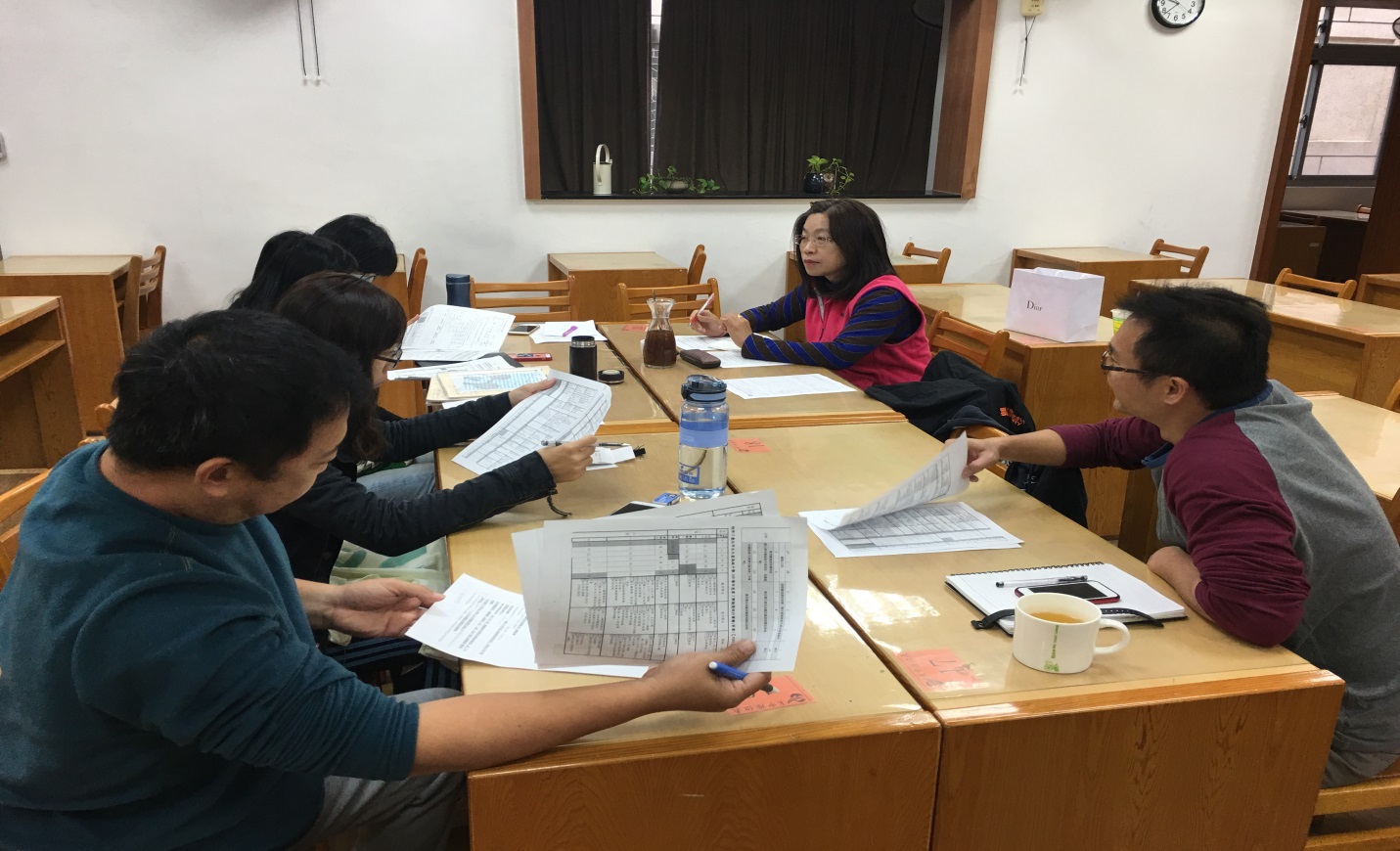 圖一、圖一、圖一、圖一、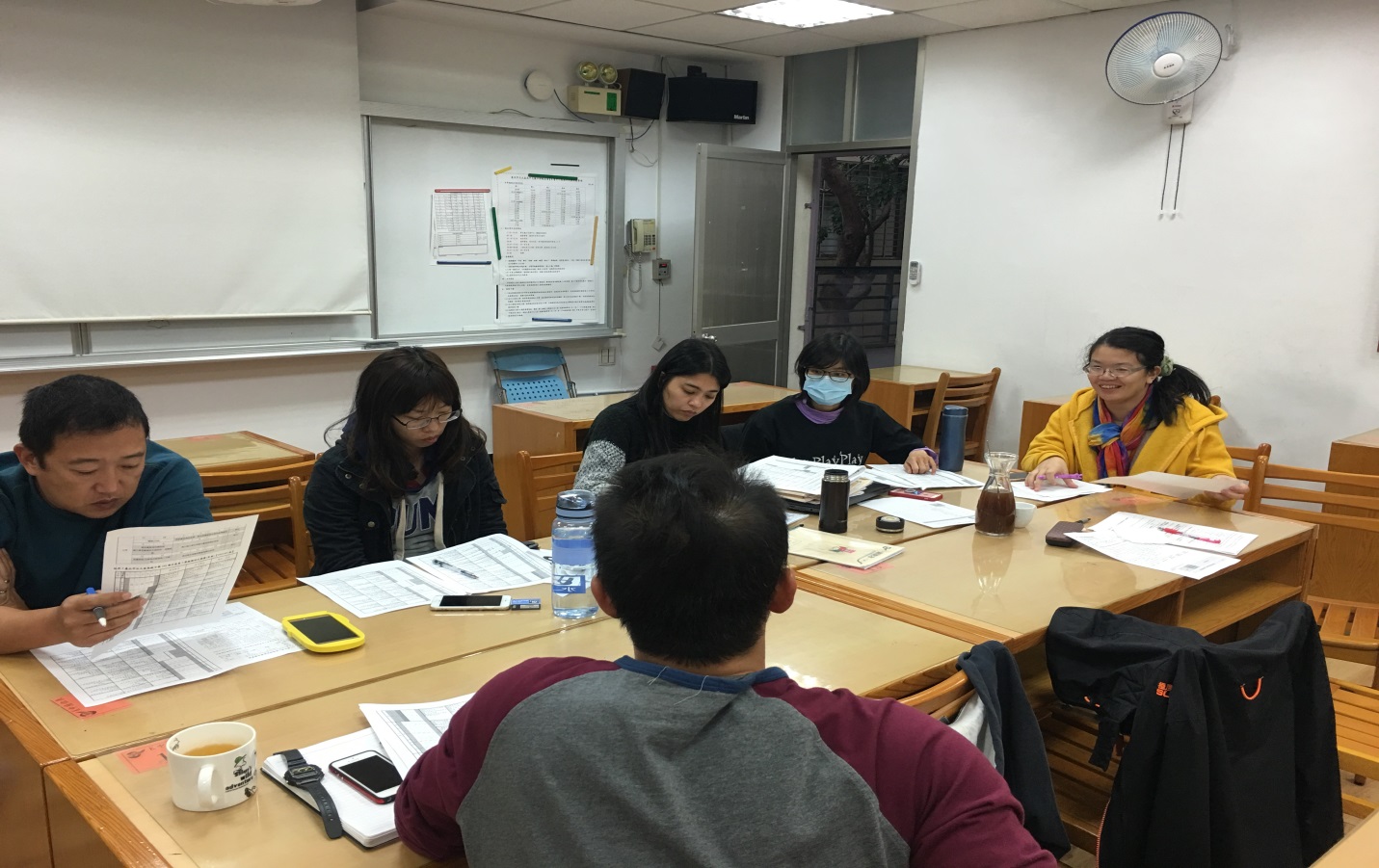 圖二、圖二、圖二、圖二、